Проект «День матери»старшая группаВоспитатель: Костромина О.А.Тип и вид проекта: творческий, групповой, краткосрочный.Участники проекта: воспитатель, дети, родители, музыкальный руководительВозраст детей: 5-6 лет.Продолжительность: 25 – 29 ноября 2019 г.Цель:Воспитание у детей уважения и любви к матери, создание теплых взаимоотношений в семьеЗадачи проекта:Познакомить детей с Днем матери в РоссииРасширить представления и знания детей о членах своей семьиПоказать детям роль матери в семьеВоспитывать у детей чувство любви и уважения к матери, желание заботиться о ней, помогать ейВоспитывать гордость за свою семью, за свою мамуОжидаемые результаты проекта:Владение понятием «Семья», расширение информации о своей семье, проявления уважения и заботы ко сем членам семьи.Этапы реализации проекта.1. Подготовительный.- Выбор темы проекта;- Определение цели и задач проекта;- Составление плана работы;- Изучение методической литературы;- Подготовка оборудования, материалов;- Предварительная работа с родителями.2. Проблемно – деятельностный этап3. Заключительный этап. Праздник «Маму поздравляем!»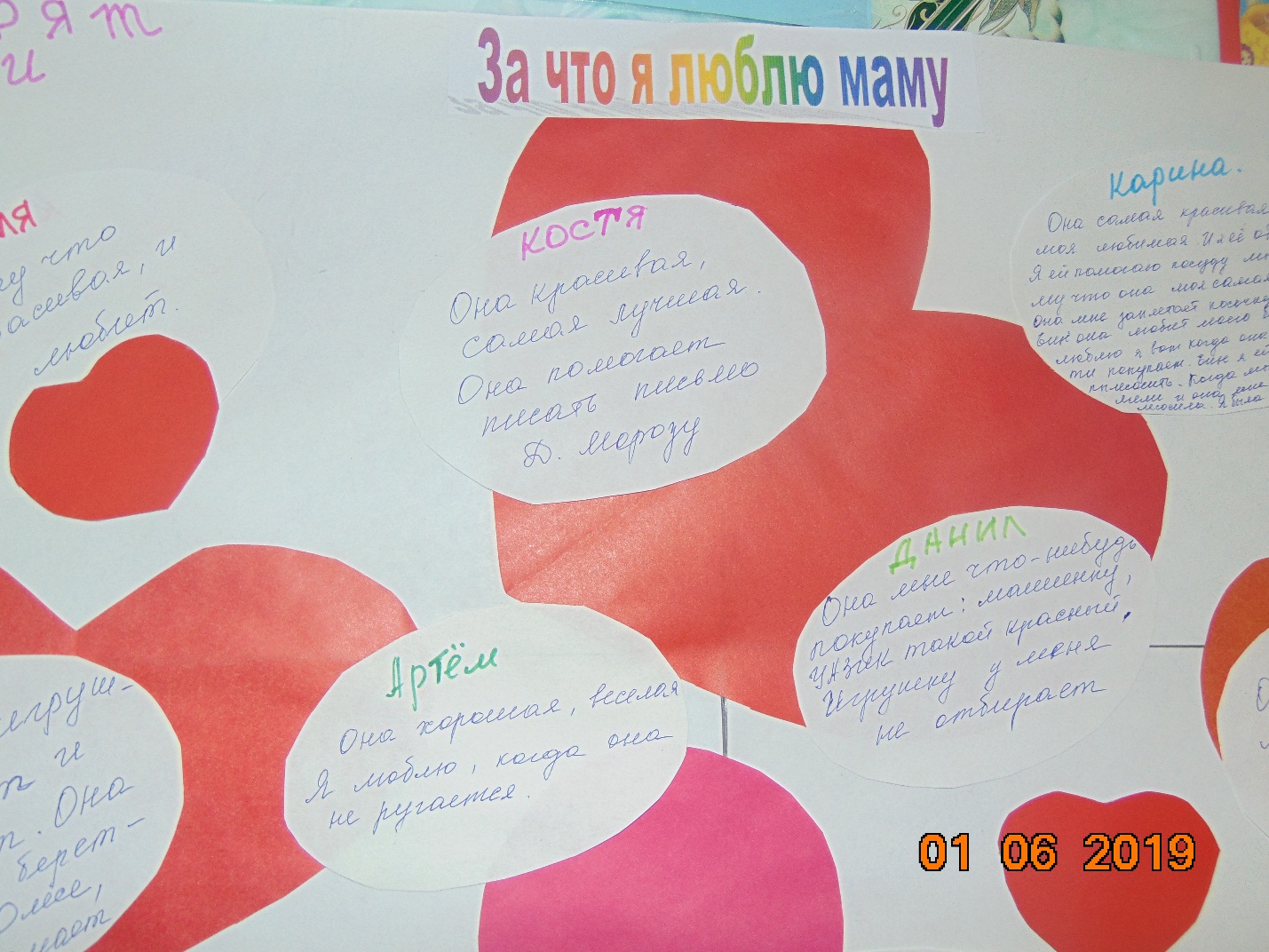 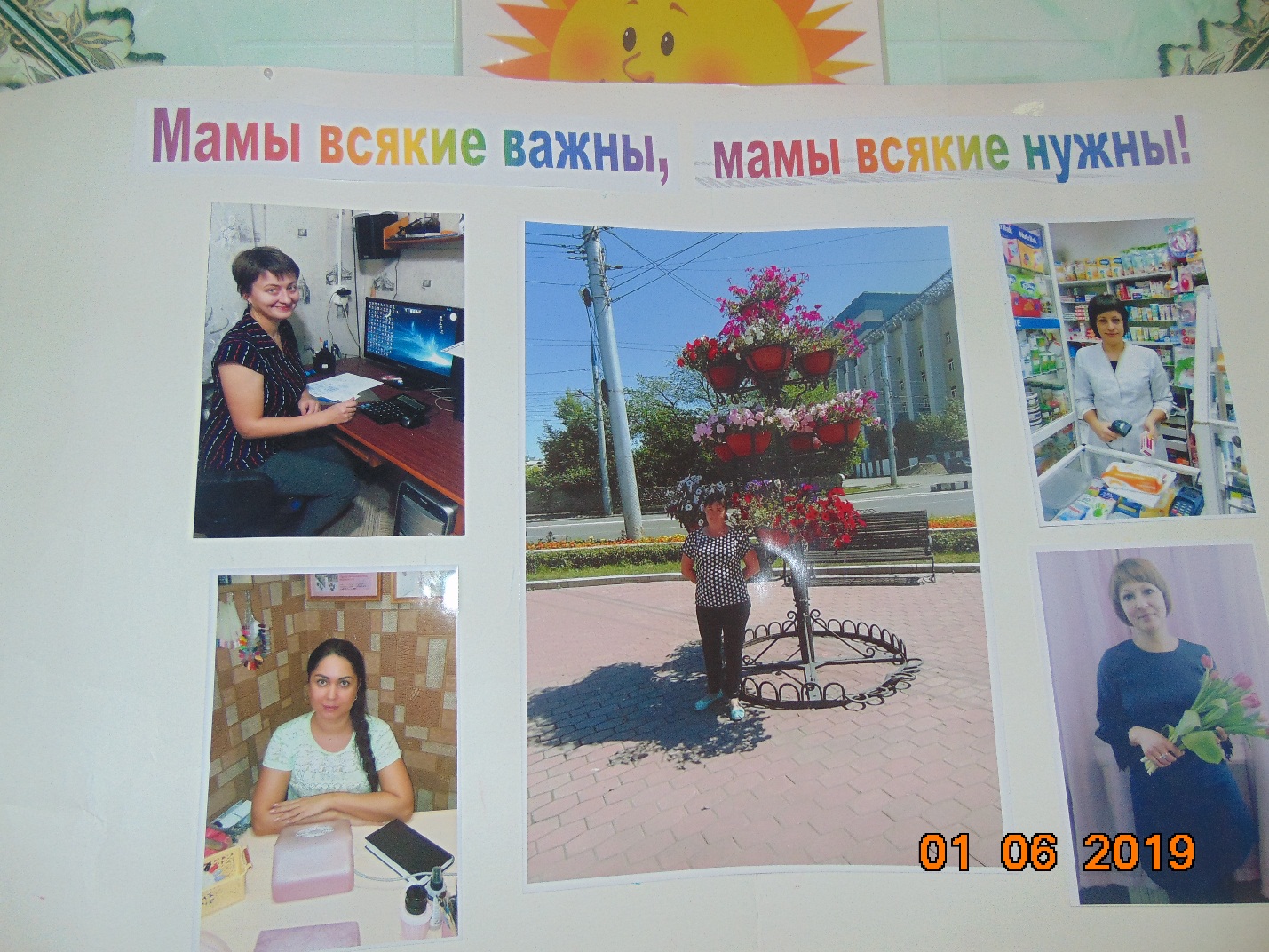 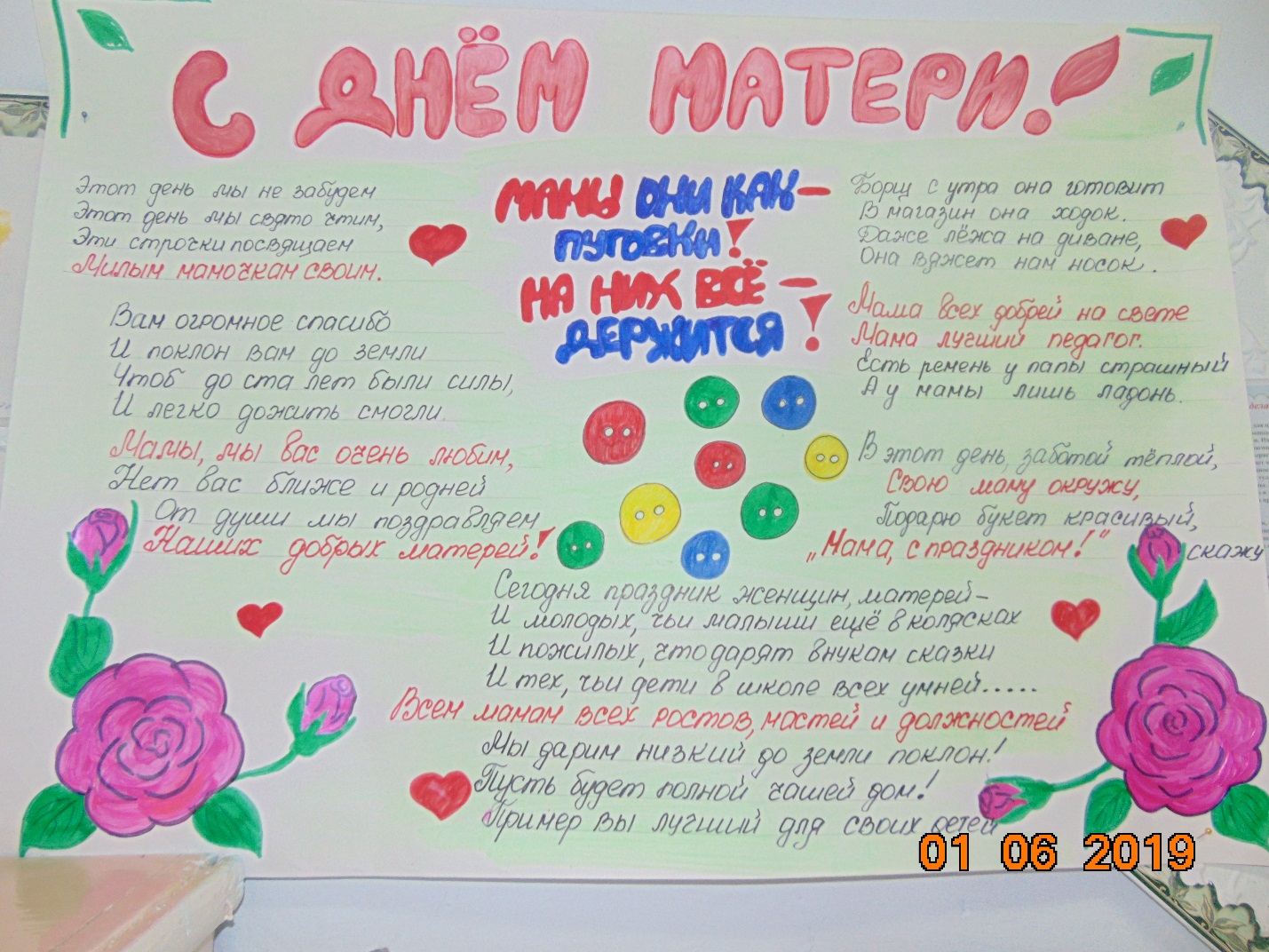 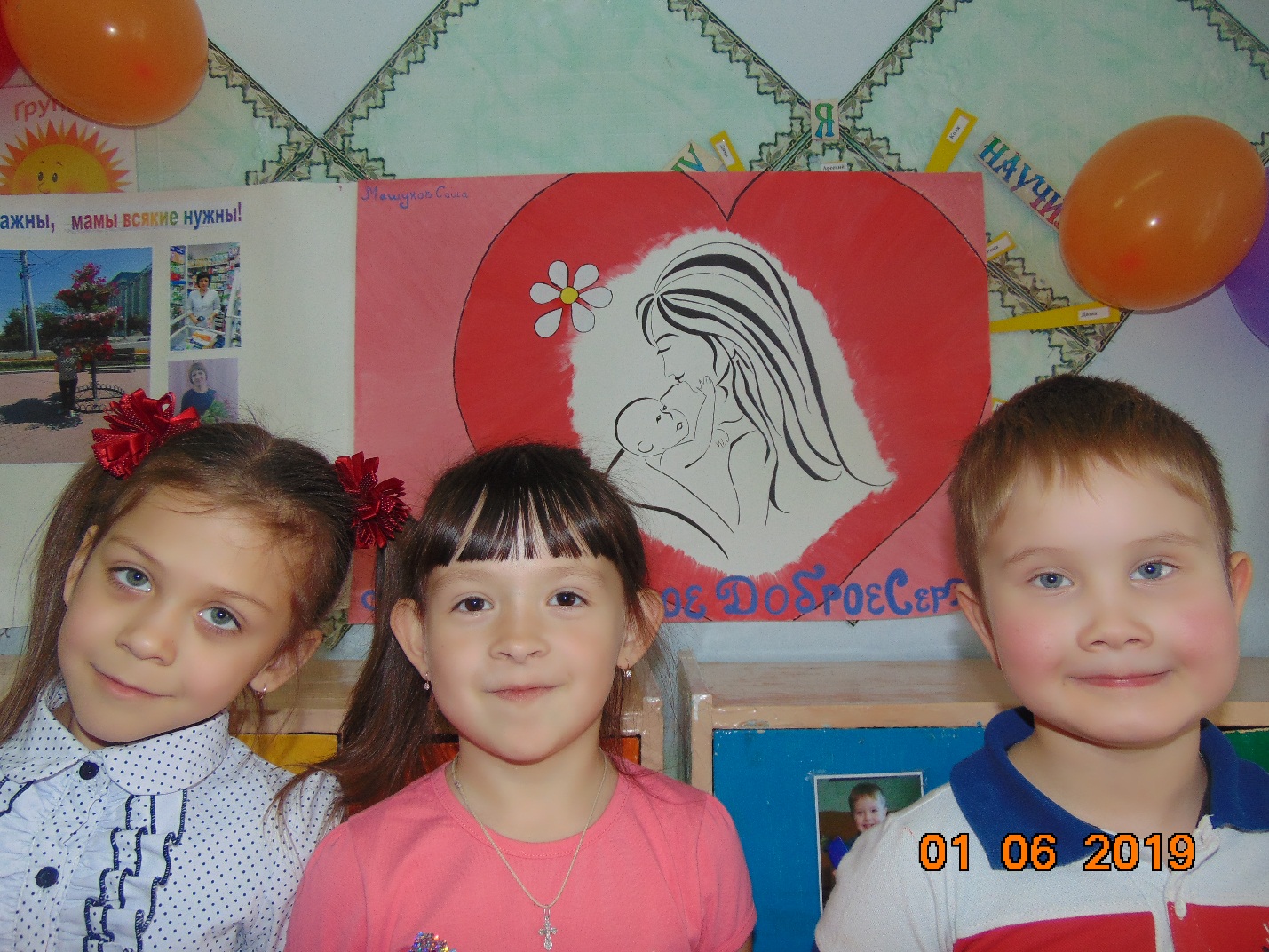 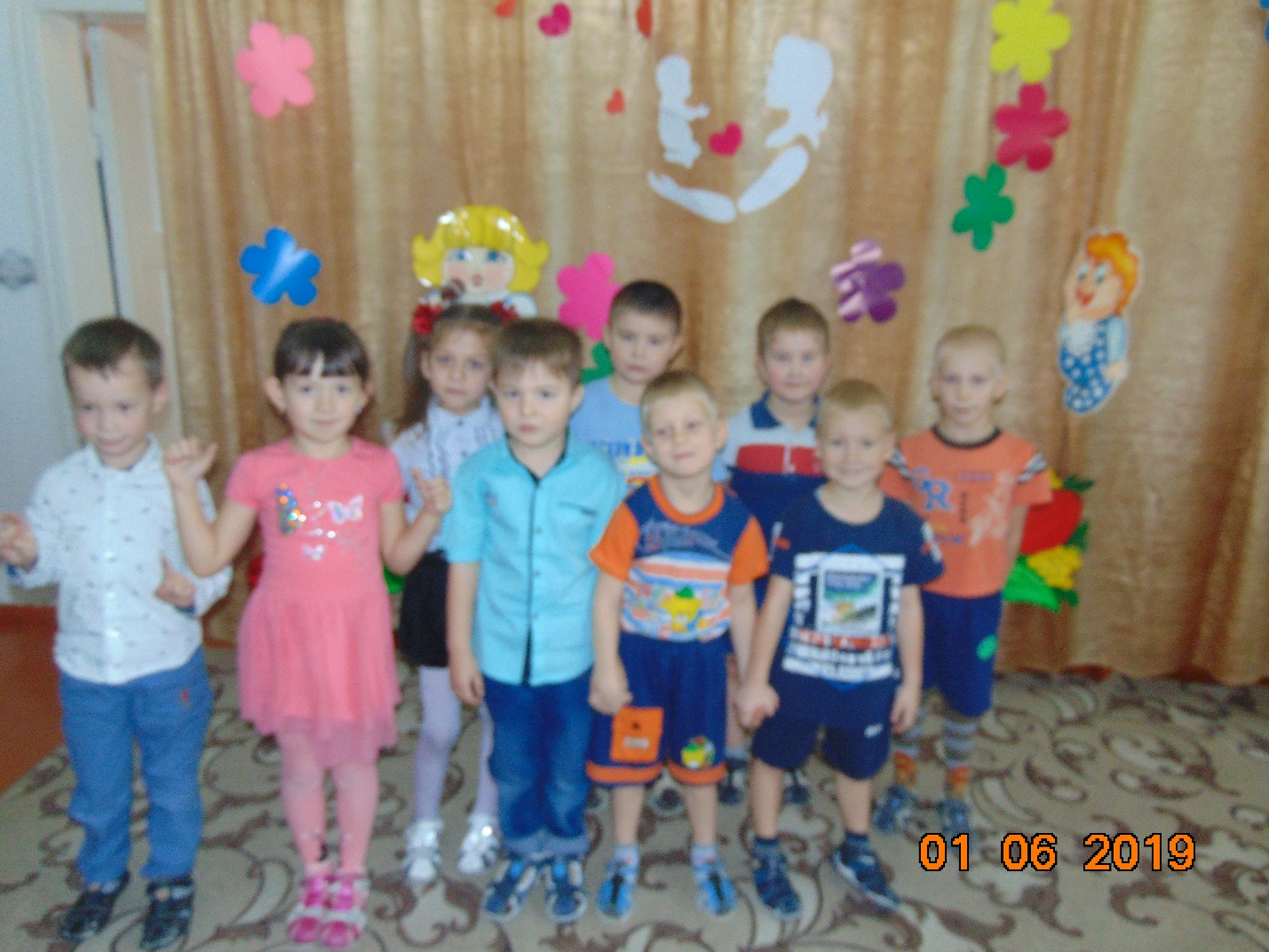 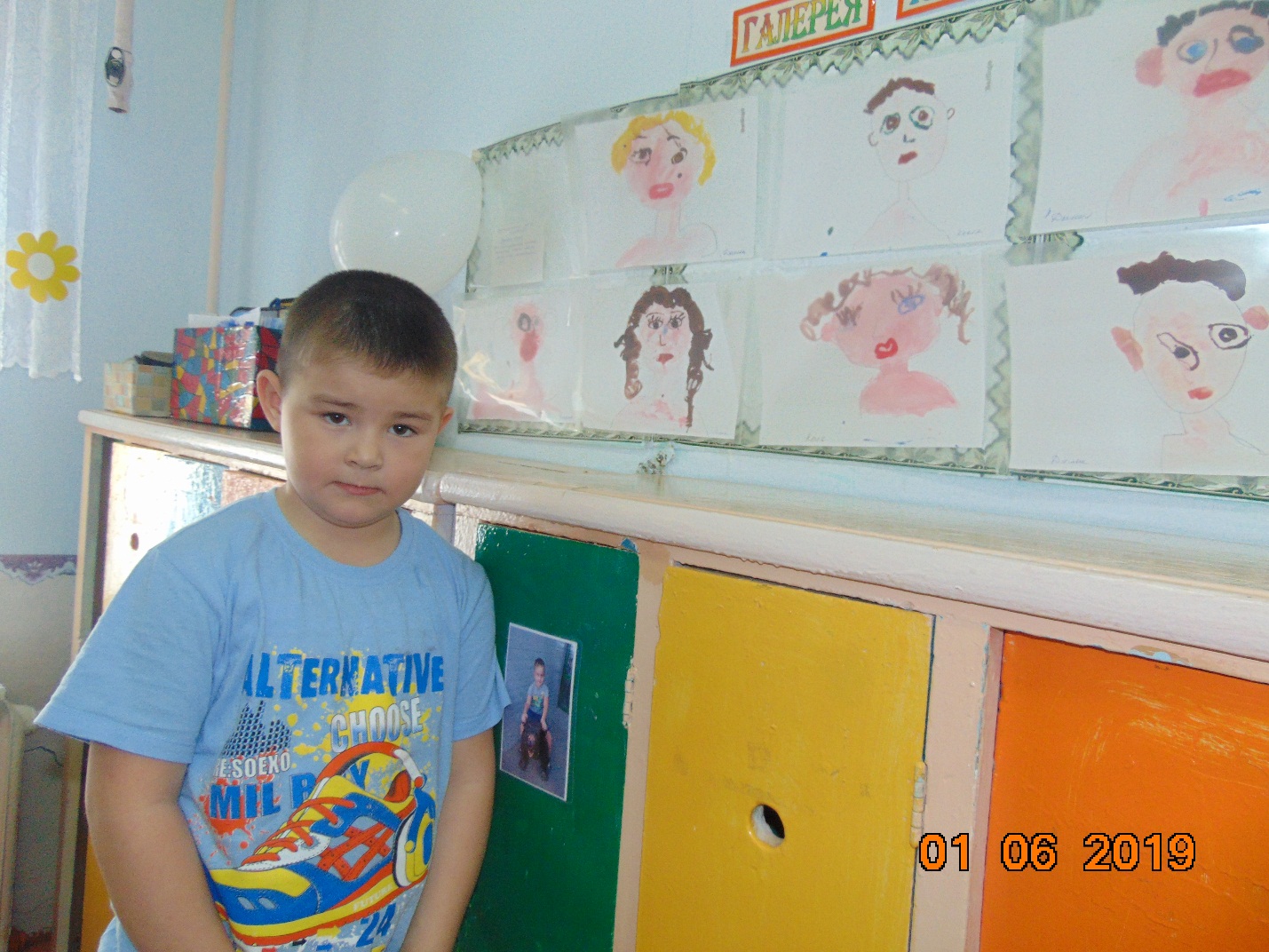 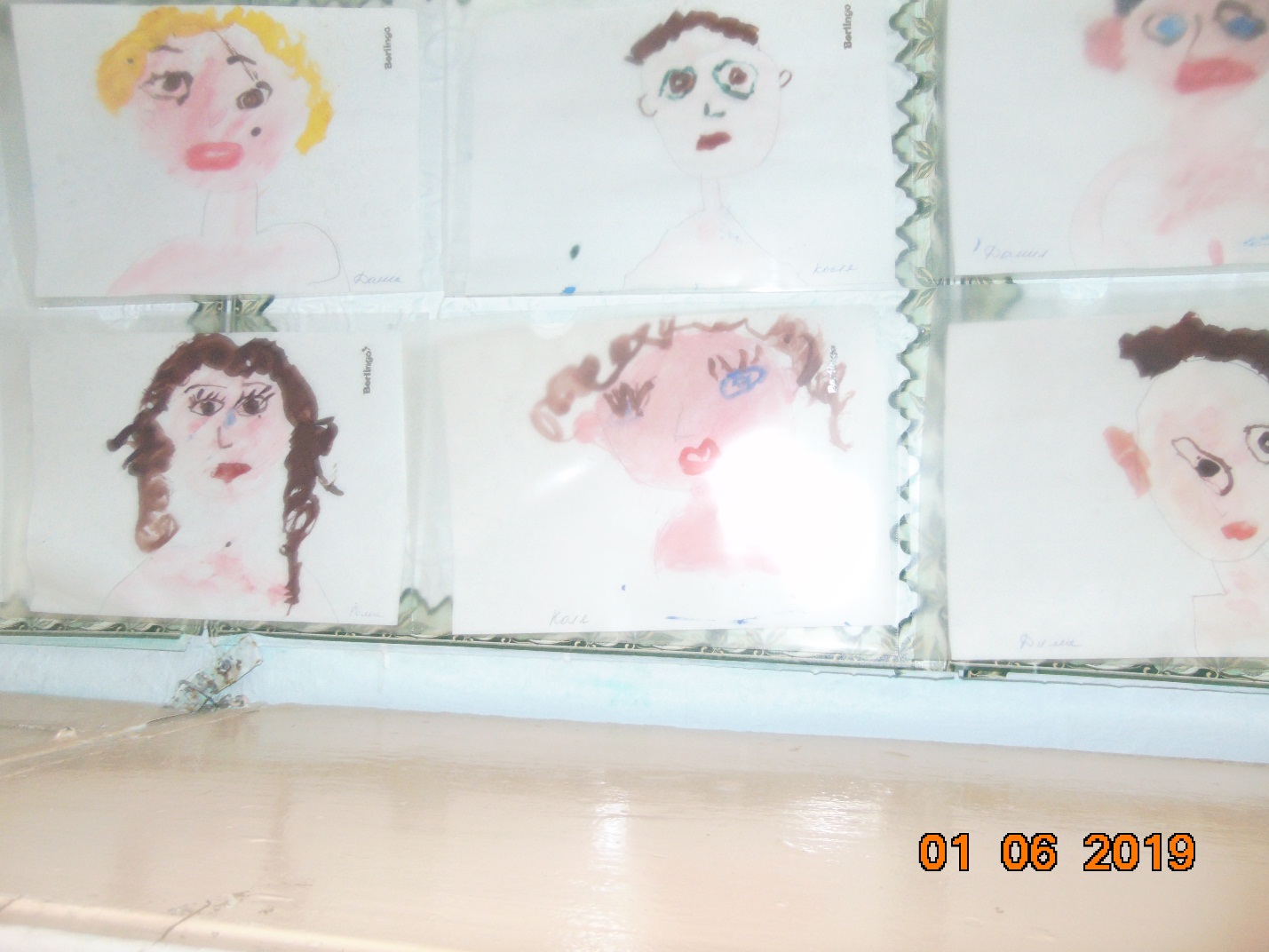 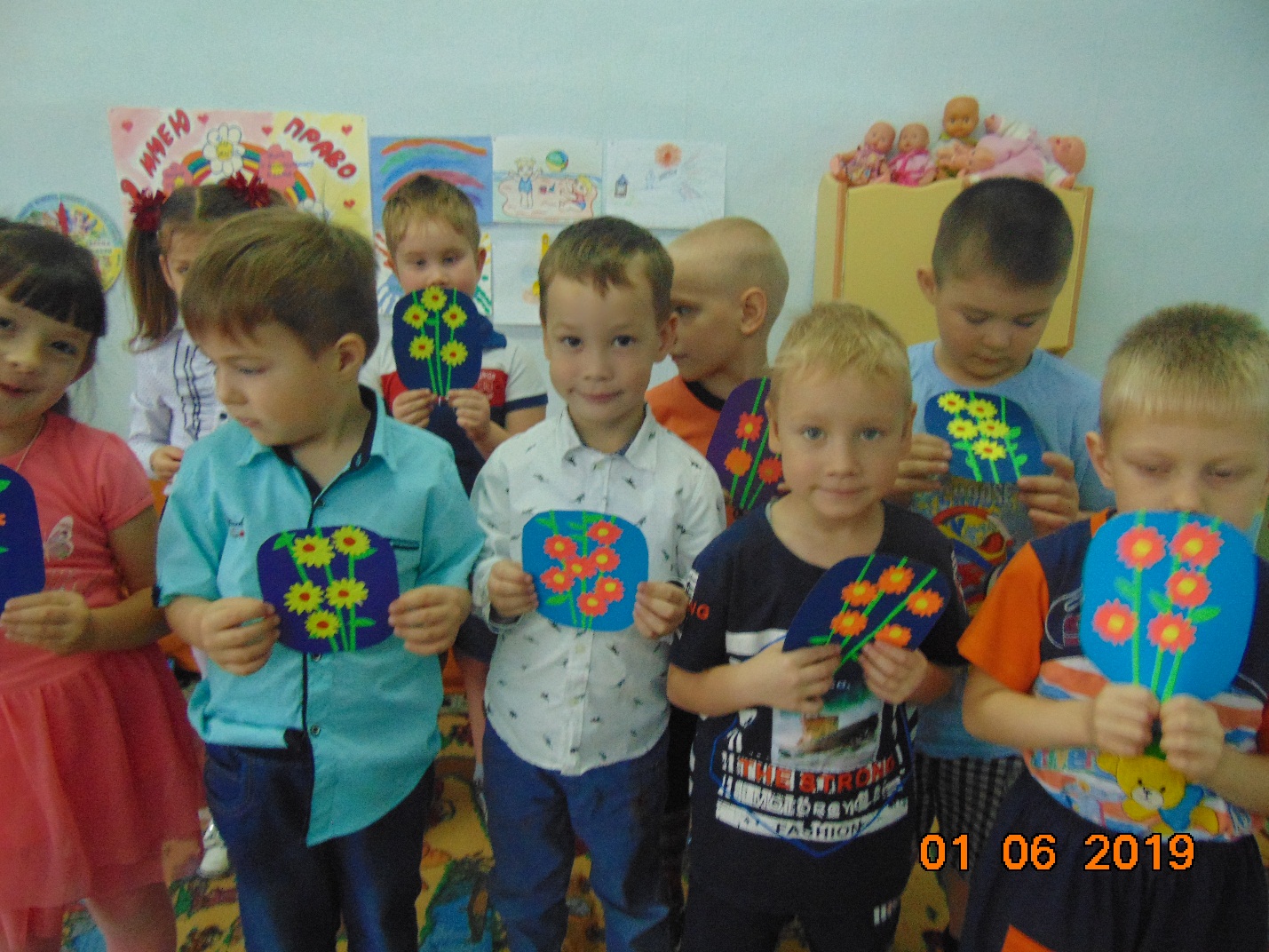 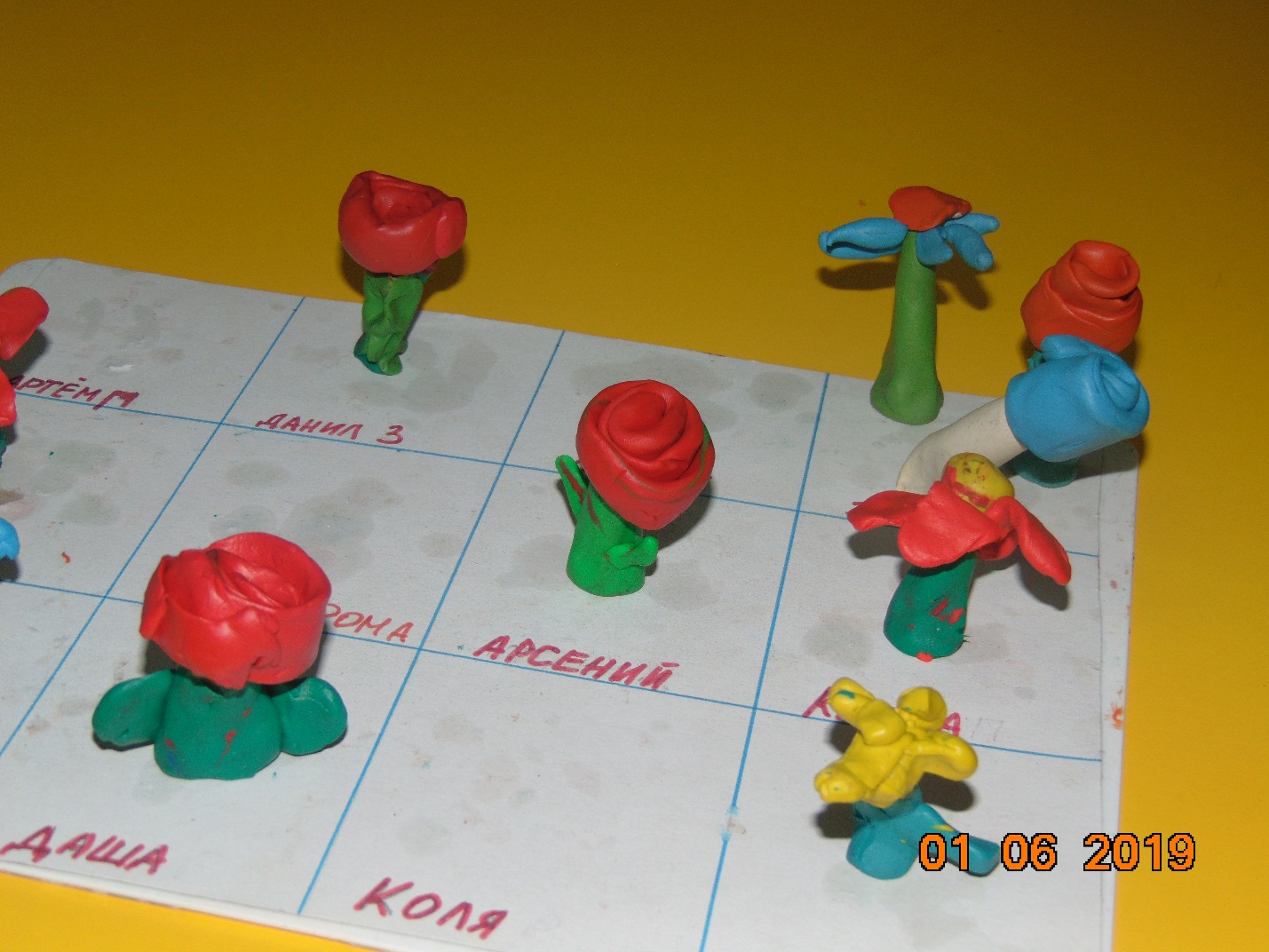 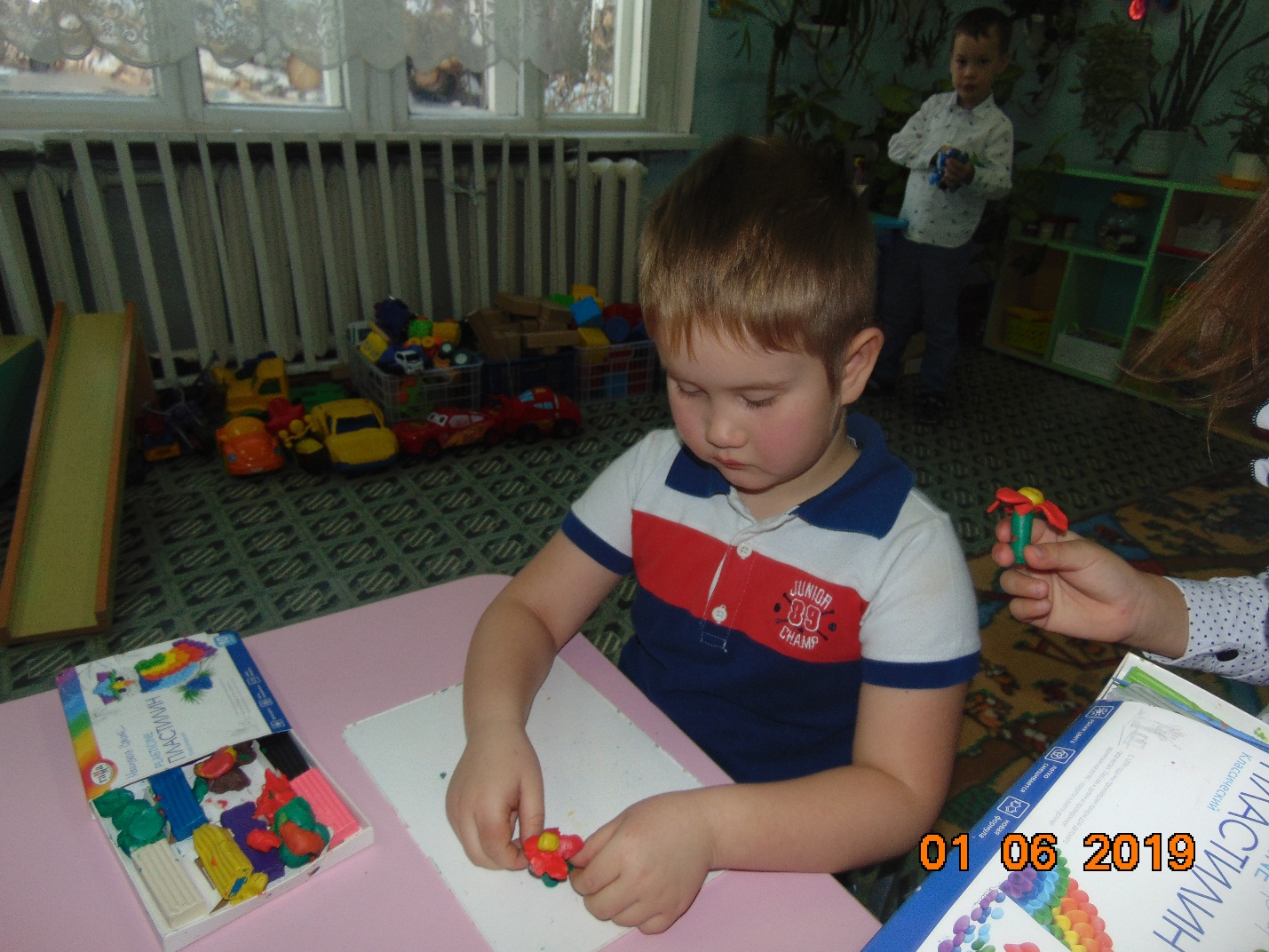 Организованная образовательная деятельностьОбразовательная деятельность в режимных моментахСамостоятельная деятельность детейВзаимодействие с родителямиИЗО деятельность Рисование «Портрет мамы» Лепка «Цветы для мамы»Аппликация «Открытка для мамы»Речевое развитиеСоставление рассказа «За что я люблю маму»Беседа «Мамы разные нужны, мамы всякие важны»Чтение худ.литературы С. Михалков «А что у вас?», «Крошечка – хаврошечка», «Айога», Э. Мошковская «Я маму свою обидел».Отгадывание загадок о профессиях мам, заучивание стихов о маме, пословиц.Д.И. «Узнай профессию мамы по описанию», «Скажи ласково о маме».Рассматривание иллюстраций по теме. С-Р.И. «Дочки – матери», «Семья»Выпуск стенгазеты «День Матери»